        ҠАРАР                                                                         ПОСТАНОВЛЕНИЕ«28» сентябрь 2023й                         №45                                   «28» сентября 2023 Об обеспечении пожарной безопасности в осенне-зимний период 2023-2024 годов сельского поселения Нижнебиккузинский сельсовет муниципального района Кугарчинский район Республики БашкортостанВо исполнение Федеральных законов от 21 декабря 1994 года № 69-ФЗ (в ред. от 23.06.2016) «О пожарной безопасности», от 16.11.2003г. №131-ФЗ (в ред. от 03.07.2016) «Об общих принципах организации местного самоуправления в Российской Федерации», от 22.07.2008г. №123-ФЗ (в ред. от 03.07.2016) «Технический регламент о требованиях пожарной безопасности», Постановления Правительства Республики Башкортостан №319 от 14.09.2012г. «О ежегодном комплексе мероприятий по обеспечению пожарной безопасности в осенне-зимний период на территории Республики Башкортостан»,  в целях укрепления пожарной безопасности, профилактики возникновения пожаров, предупреждения гибели и травматизма людей при пожарах, угрозы чрезвычайных ситуаций природного и технического характера и с наступлением осенне-зимнего пожароопасного периода, ПОСТАНОВЛЯЕТ:1. Утвердить план мероприятий по подготовке к осенне-зимнему пожароопасному периоду 2023-2024 годов (приложение № 1).2. Утвердить перечень мероприятий по организации пропаганды в осенне-зимний пожароопасный период 2023-2024 годов (приложение № 2).3. Провести собрания и сходы граждан по вопросам обеспечения первичных мер пожарной безопасности, а также разъяснительную работу среди населения по правилам противопожарного режима в РФ, в том числе по вопросам соблюдения требований при складировании грубых кормов в личных подворьях с вручением памяток по действиям в условиях пожара.4. Рассмотреть возможность оказания адресной помощи по ремонту печей и электрооборудования в домах малоимущих граждан, многодетных семей и инвалидов.5. Проверить и обеспечить исправность и работоспособность в условиях низких температур окружающей среды наружного водоснабжения, предназначенного для тушения пожаров;6. Создать условия для забора воды в любое время из источников наружного противопожарного водоснабжения.7. Обеспечение беспрепятственного проезда и подъезда пожарной техники к постройкам частного жилого сектора, предприятиям, организациям и учреждениям в зимнее время (расчистка и уборка снега);8. Ограничение применения пиротехнических изделий и электрических гирлянд при проведении праздничных мероприятий. 5. Контроль за исполнением настоящего постановления оставляю за собой.Глава СП Нижнебиккузинский сельсовет                    Л.М.СулеймановаПриложение № 1 к постановлению сельского поселения Нижнебиккузинский сельсоветМР Кугарчинский район РБ№45 от 28.09.2023 года	ПЛАН	мероприятий по обеспечению пожарной безопасности в сельском поселении Нижнебиккузинский сельсовет муниципального района Кугарчинский район Республики Башкортостан на осенне-зимний период 2023-2024гг.Приложение № 2К постановлению сельского поселения Нижнебиккузинский сельсоветМР Кугарчинский район РБ№45 от 28.09.2023 года	Перечень	мероприятий по организации пропаганды в сельском поселении Нижнебиккузинский сельсовет муниципального района Кугарчинский район Республики Башкортостан на осенне-зимний пожароопасный период 2023-2024гг.      БАШКОРТОСТАН  РЕСПУБЛИКАҺЫКүгарсен районы муниципаль районынын Түбәнге Биккужа ауыл Советы ауыл биләмәһе хакимиәте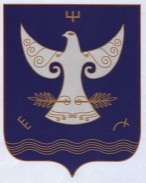 РЕСПУБЛИКА  БАШКОРТОСТАНАдминистрация сельского поселения Нижнебиккузинский сельсовет муниципального района Кугарчинский район № п/пМероприятияСрок исполненияОтветственные за исполнение1.Провести проверку наружного противопожарного водоснабженияоктябрь-ноябрьГлава сельского поселения 2.Обеспечить исправное состояние подъездных путей к источникам противопожарного водоснабжения, используемых для целей пожаротушенияна весь периодГлава сельского поселения3.Активизировать противопожарную пропаганду, обеспечить установку рекламных щитов на автодорогах, торговых площадях и в других местах массового скопления людейпостоянноРуководители предприятий и организаций района независимо от форм собственности, глава сельского поселения4. Обеспечить населенные пункты источниками противопожарного водоснабжения; телефонной связью; средствами звукового оповещения о пожаре; пожарной и приспособленной для целей пожаротушения техникой (мотопомпой)постоянноГлава сельского поселения5.Подготовить частный сектор к осенне-зимнему пожароопасному сезону (очистить дымоходы, очистить от мусора чердачные и подвальные помещения и т.д.)ноябрьГлава сельского поселения6.Обеспечить пожарную и приспособленную для целей пожаротушения технику запасом горюче-смазочных материаловна весь периодГлава сельского поселения7.Проработать вопрос по оказании адресной помощи лицам, состоящие на учете и граждан пенсионного возраста по проведения жилища в пожаробезопасное состояниена весь периодГлава сельского поселения8.Оказать содействие в установке последующей проверке автономных пожарных извещателей в домах многодетных, малоимущих семей.на весь периодГлава сельского поселения№ п/пМероприятияСрок исполненияОтветственные за исполнение1.Проведение разъяснительной работы по правилам пожарной безопасности на сходах граждан, путем подворных обходовна весь периодГлава сельского поселения2.Распространение  памяток, буклетов по действиям в условиях пожара на весь периодГлава сельского поселения